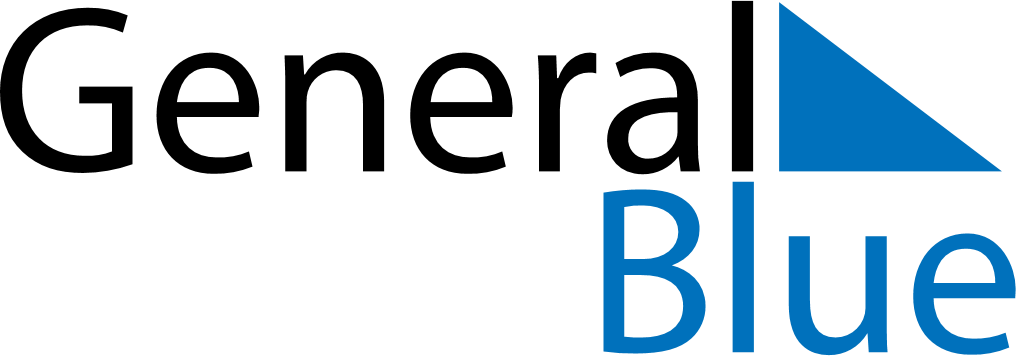 September 2024September 2024September 2024September 2024September 2024September 2024Villa Atamisqui, Santiago del Estero, ArgentinaVilla Atamisqui, Santiago del Estero, ArgentinaVilla Atamisqui, Santiago del Estero, ArgentinaVilla Atamisqui, Santiago del Estero, ArgentinaVilla Atamisqui, Santiago del Estero, ArgentinaVilla Atamisqui, Santiago del Estero, ArgentinaSunday Monday Tuesday Wednesday Thursday Friday Saturday 1 2 3 4 5 6 7 Sunrise: 7:29 AM Sunset: 7:01 PM Daylight: 11 hours and 31 minutes. Sunrise: 7:28 AM Sunset: 7:01 PM Daylight: 11 hours and 33 minutes. Sunrise: 7:27 AM Sunset: 7:02 PM Daylight: 11 hours and 35 minutes. Sunrise: 7:25 AM Sunset: 7:02 PM Daylight: 11 hours and 36 minutes. Sunrise: 7:24 AM Sunset: 7:03 PM Daylight: 11 hours and 38 minutes. Sunrise: 7:23 AM Sunset: 7:03 PM Daylight: 11 hours and 40 minutes. Sunrise: 7:22 AM Sunset: 7:04 PM Daylight: 11 hours and 41 minutes. 8 9 10 11 12 13 14 Sunrise: 7:21 AM Sunset: 7:04 PM Daylight: 11 hours and 43 minutes. Sunrise: 7:20 AM Sunset: 7:05 PM Daylight: 11 hours and 44 minutes. Sunrise: 7:18 AM Sunset: 7:05 PM Daylight: 11 hours and 46 minutes. Sunrise: 7:17 AM Sunset: 7:06 PM Daylight: 11 hours and 48 minutes. Sunrise: 7:16 AM Sunset: 7:06 PM Daylight: 11 hours and 49 minutes. Sunrise: 7:15 AM Sunset: 7:06 PM Daylight: 11 hours and 51 minutes. Sunrise: 7:14 AM Sunset: 7:07 PM Daylight: 11 hours and 53 minutes. 15 16 17 18 19 20 21 Sunrise: 7:13 AM Sunset: 7:07 PM Daylight: 11 hours and 54 minutes. Sunrise: 7:11 AM Sunset: 7:08 PM Daylight: 11 hours and 56 minutes. Sunrise: 7:10 AM Sunset: 7:08 PM Daylight: 11 hours and 58 minutes. Sunrise: 7:09 AM Sunset: 7:09 PM Daylight: 11 hours and 59 minutes. Sunrise: 7:08 AM Sunset: 7:09 PM Daylight: 12 hours and 1 minute. Sunrise: 7:07 AM Sunset: 7:10 PM Daylight: 12 hours and 3 minutes. Sunrise: 7:05 AM Sunset: 7:10 PM Daylight: 12 hours and 5 minutes. 22 23 24 25 26 27 28 Sunrise: 7:04 AM Sunset: 7:11 PM Daylight: 12 hours and 6 minutes. Sunrise: 7:03 AM Sunset: 7:11 PM Daylight: 12 hours and 8 minutes. Sunrise: 7:02 AM Sunset: 7:12 PM Daylight: 12 hours and 10 minutes. Sunrise: 7:01 AM Sunset: 7:12 PM Daylight: 12 hours and 11 minutes. Sunrise: 6:59 AM Sunset: 7:13 PM Daylight: 12 hours and 13 minutes. Sunrise: 6:58 AM Sunset: 7:13 PM Daylight: 12 hours and 15 minutes. Sunrise: 6:57 AM Sunset: 7:14 PM Daylight: 12 hours and 16 minutes. 29 30 Sunrise: 6:56 AM Sunset: 7:14 PM Daylight: 12 hours and 18 minutes. Sunrise: 6:55 AM Sunset: 7:15 PM Daylight: 12 hours and 20 minutes. 